 Student Name: __________________________Pd:   1     2	   3	   4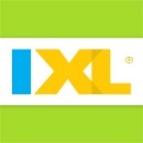 Date Assigned: Mon.2/3/20  	Date Due: Mon. 2/10/20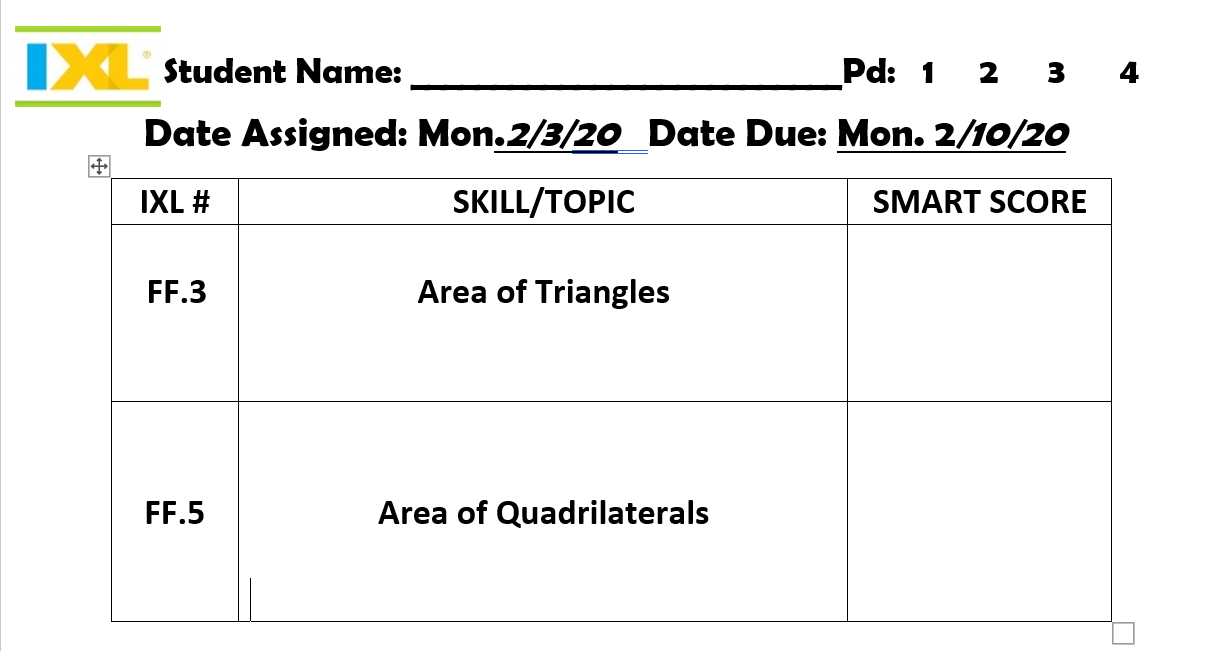 IXL #SKILL/TOPICSMART SCORE   FF.3Area of TrianglesFF.5Area of Quadrilaterals